نموذج طلب صيانة 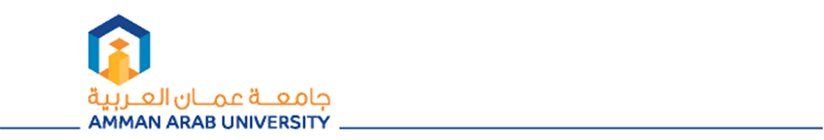 (Main data)   البيانات الأساسيـة(Main data)   البيانات الأساسيـة(Main data)   البيانات الأساسيـة(Main data)   البيانات الأساسيـة(other) أخرى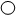 (Phone) الهاتف(Outlook) البريدطريقة استلام المعاملةاسم صاحب الطلب …………………………………………………………………………………………………………….. :الدائرة (Dept): ….……………………………………... القسم :(Section) .......................……….. الهاتف:(Phone) ………………………20      /        /        التاريخ :    (Date)اسم صاحب الطلب …………………………………………………………………………………………………………….. :الدائرة (Dept): ….……………………………………... القسم :(Section) .......................……….. الهاتف:(Phone) ………………………20      /        /        التاريخ :    (Date)اسم صاحب الطلب …………………………………………………………………………………………………………….. :الدائرة (Dept): ….……………………………………... القسم :(Section) .......................……….. الهاتف:(Phone) ………………………20      /        /        التاريخ :    (Date)اسم صاحب الطلب …………………………………………………………………………………………………………….. :الدائرة (Dept): ….……………………………………... القسم :(Section) .......................……….. الهاتف:(Phone) ………………………20      /        /        التاريخ :    (Date)معلومات العـطل     (Information)معلومات العـطل     (Information)معلومات العـطل     (Information)معلومات العـطل     (Information)معلومات العـطل     (Information)معلومات العـطل     (Information)معلومات العـطل     (Information)أخرىصيانة سكانرصيانة Data Showصيانة طابعةاعادة تنزيل نظام تشغيل من خلال Image اعادة تنزيل نظام تشغيل Windows CD & تعريفات جهاز الحاسوبالعطـل (Description of problem) وصف العطل :……………………………………………………………………………………………………………………………………………………………………………………………………………………………………………………………………………………………………………………………………………………………………………………………………………………………………………………………………………………………………………………………………………………………………………… (Description of problem) وصف العطل :……………………………………………………………………………………………………………………………………………………………………………………………………………………………………………………………………………………………………………………………………………………………………………………………………………………………………………………………………………………………………………………………………………………………………………… (Description of problem) وصف العطل :……………………………………………………………………………………………………………………………………………………………………………………………………………………………………………………………………………………………………………………………………………………………………………………………………………………………………………………………………………………………………………………………………………………………………………… (Description of problem) وصف العطل :……………………………………………………………………………………………………………………………………………………………………………………………………………………………………………………………………………………………………………………………………………………………………………………………………………………………………………………………………………………………………………………………………………………………………………… (Description of problem) وصف العطل :……………………………………………………………………………………………………………………………………………………………………………………………………………………………………………………………………………………………………………………………………………………………………………………………………………………………………………………………………………………………………………………………………………………………………………… (Description of problem) وصف العطل :……………………………………………………………………………………………………………………………………………………………………………………………………………………………………………………………………………………………………………………………………………………………………………………………………………………………………………………………………………………………………………………………………………………………………………… (Description of problem) وصف العطل :………………………………………………………………………………………………………………………………………………………………………………………………………………………………………………………………………………………………………………………………………………………………………………………………………………………………………………………………………………………………………………………………………………………………………………تقرير فنـي الصيانة / الدعم الفني   (Technician Report)………………………………………………………………………………………………………………………………………………………………………………………….…………………………………………………………………………………………………………………………………………………………………………………………. (Tec. Name)اسم الفني  ……………………………………………………………………………………………………………………………………… : (Signature)التوقيــع (Date)  ………………………………………………………………… : التاريخ20        /          /       : ملاحـظات صاحب الطلـب   (User Notes) …………………………………………………………………………………………………………………………………………………………………………………………(Signature) التوقيــع : ………………………………………………………………لإستـخدام إدارة مركز الحاسوب               توقيــع رئيس قسم الصيانة / الدعم الفني                                                        توقيــع مدير مركز الحاسوب                             الاسم : ………………………………………………………………                           الاسم : ………………………………………………………………             التاريخ       20        /         /           :                                                                       التاريخ       20        /         /           :